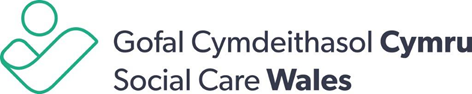 Return to Social Work in WalesMy Portfolio of EvidencePlease note portfolios of evidence should be submitted electronically.  Paper copies cannot be returned.You can type into this form. Please return this form and evidence to Social Care Wales by one of the following methods: By email to registration@socialcare.wales.By uploading your documents in SCWonline. By post to Social Care Wales, Southgate House, Wood Street, Cardiff, CF10 1EW.Please provide a summary by type of the updating of your professional knowledge and experience. This must be within the three years prior to submitting your application:Please indicate how your period of updating has prepared you to return to current social work practice as described by the 6 key roles of social work.  In describing this, please illustrate with examples from what you have done and draw on the NOS for social work and the knowledge and skills compendia (See Appendix 1).  Your information should include evidence of knowledge of current legislation, policy and social work practice.Please add information as requested in the blank boxes below (please be concise and write no more than 500 words in each section)Supporting evidence required:Certificates of completion or attendance for any courses attendedTestimonies or evaluations from voluntary work,  shadow practice or other practiceBibliography of your readingAppendix 1Key roles and National Occupational Standards for Social WorkThe Compendium of Knowledge and UnderstandingPolicy and legislationInternational legislation, its relationship to UK policies and social work practicesUK legislation, its relationship to national policies and social work practicesNational legislation, its relationship to policies and social work practices (scope: social care, safe-guarding, re-settlement/community re-integration, criminal justice, migration and asylum, education, health, housing, welfare benefits, diversity, discrimination and promoting the independence and autonomy of adults, children, families, groups and communities)Statutory and professional codes, standards, frameworks and guidance; their relationship to social work policy and practice The characteristics of the home nation, its language, culture, geography and institutions TheoryTheories underpinning our understanding of human development and factors that affect itTheories underpinning our understanding of social issues from psychological, sociological and criminological perspectivesTheories of discrimination in contemporary society Theoretical and research based critiques of the relationships between legislation, policies and social work practiceSocial work practiceSocial work as a profession, including historical accounts and contemporary issuesThe nature, role and mandate of the social work relationship, including professional and ethical boundaries Principles, theories, methods and models of social work intervention and practice Factors commonly associated with social work involvement (scope: substance misuse;  mental health; frailty; physical ill health; physical disability; learning disability; sensory needs; migration and asylum; poverty; adults or children at risk of harm or abuse; children in need; difficulties around schooling; ethnic or other minority group status; offending behaviour; public protection) Demographic and social trendsYour own background, experiences and practices that may have an impact on your social work practice Principles of risk assessment and risk managementPrinciples of positive risk-takingTechniques for problem solving and innovative thinkingPrinciples of conflict managementThe nature of conflict and post-conflict impact on societyProcesses and proceduresWorking in your organisation: principles, procedures and professional practicesAssessment and planning tools and frameworks Formal requirements for legal and other external processesMulti-disciplinary workingThe purpose of working with other professionals and agencies The remit, functions, ethos and responsibilities of disciplines and organisations involved in multi-disciplinary workPartnership workingThe cultural and language context of the individual, family, group or community  Principles of partnership working with individuals, families, carers, groups and communitiesThe systems, processes and procedures of your own and other organisations in which individuals, families, groups or communities may participateThe range of support that may be needed to promote participationSafe-guardingLocal multi-disciplinary and organisational procedures for investigating harm or  abuseTypes of harm or abuse Indicators of potential harm or abuseCommon features of perpetrator behaviourIndicators of hostility, resistance or disguised non-complianceLegal and statutory powers and responsibilities that may be exercised in order to safeguard individuals, families, carers, groups and communitiesPersonalisation and resourcesThe potential of individuals to use their personal strengths and resources to achieve changeThe value and role of family networks, communities and groups in achieving positive outcomes, and ways to develop them The nature of personalisation and personalised services, including self directed support; and the role of the social worker in relation to these in the context of national policyThe range of resources available within informal networks, within the wider community, through formal service provision and through innovation Commissioning and fundingThe eligibility criteria for services or funding streamsThe opportunities afforded by different funding mechanisms including individual budgets and direct paymentsThe commissioning cycle for provision including opportunities for the commissioning of services by those using themThe brokerage role in securing servicesHandling informationHow to express written information with accuracy, clarity, relevance and an appropriate level of detail Legal and organisational requirements for recording information and producing reportsLegal requirements, policies and procedures for the security and confidentiality of informationReflective practicePrinciples of reflective practice, critical thinking and learningProcesses and requirements for formal supervision within your own organisationHow and when to access informal support in the course of practiceSources of feedback that may inform reflection on practice and critical thinkingThe Compendium of SkillsPlanning skillsPlan courses of action to achieve identified outcomesManage demands on your own time to prioritise what is important as well as what is urgent  Communication skills	Communicate in an open, accurate and understandable way Adapt communication for a range of audiencesFacilitate each person’s use of language and chosen form of communicationInterpersonal skillsMaintain the trust and confidence of individuals, families, carers, groups and communitiesWork effectively with those whose views or values conflict with your ownNegotiate with others to achieve agreement in complex situationsChallenge others when necessary, in ways likely to achieve changeThinking skillsApply critical thinking to information from a range of sourcesAnalyse and synthesise complex information Apply creative thinking to resolve complex problemsProfessional skills Make professional judgements about complex situations Use your own interpersonal and other skills and knowledge as a resourceApply person centred approachesBalance person centred outcomes and the well-being of othersExercise assertiveness, power and authority in ways compatible with social work valuesInformation-handling skills Produce records and reports that meet professional standardsAccess and use information and communications technology systems for the collection, storage and dissemination of informationLearning skills Access and use professional supervision and support in situations beyond your own knowledge or experienceUse study skills to plan and undertake learning Use research skills Apply critical thinking to reflect on your own practiceSynthesise knowledge and practiceFull NameE-mail AddressDate of social work qualificationHave you been registered as a social worker previously?  Yes/NoIf ‘Yes’, please indicate:If ‘Yes’, please indicate:Regulatory body you were registered with:Date your last period of registration ended:Reason for leaving the register:Period since last registration:years      monthsNumber of days / hoursStudy or Accredited training programme(s)Private StudySupervised, voluntary or shadow practiceOther (Please specify)Total number of days / hours of updating claimedKey RoleFrom updating your professional knowledge and experience, what did you learn in relation to this key role?For office useMaintain professional accountabilityPractise professional social workPromote engagement and participationAssess needs, risks and circumstancesPlan for person centred outcomesTake actions to achieve changeKey role 1   Maintain professional accountabilityStandard 1Maintain an up to date knowledge and evidence base for social work practice Standard 2Develop social work practice through supervision and reflectionKey role 2   Practise professional social workStandard 3Manage your role as a professional social workerStandard 4Exercise professional judgement in social work Standard 5Manage ethical issues, dilemmas and conflictsStandard 6Practise social work in multi-disciplinary contextsStandard 7Prepare professional reports and records relating to peopleKey role 3   Promote engagement and participationStandard 8Prepare for social work involvementStandard 9Engage people in social work practice Standard 10Support people to participate in decision-making processesStandard 11Advocate on behalf of peopleKey role 4   Assess needs, risks and circumstancesStandard 12Assess needs, risks and circumstances in partnership with those involvedStandard 13Investigate harm or abuseKey role 5   Plan for person centred outcomesStandard 14Plan in partnership to address short and longer term issues Standard 15Agree risk management plans to promote independence and responsibility Standard 16Agree plans where there is risk of harm or abuseKey role 6   Take actions to achieve changeStandard 17Apply methods and models of social work intervention to promote changeStandard 18Access resources to support person centred solutionsStandard 19Evaluate outcomes of social work practiceStandard 20Disengage at the end of social work involvement